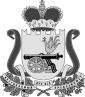 ФИНАНСОВОЕ УПРАВЛЕНИЕ АДМИНИСТРАЦИИ МУНИЦИПАЛЬНОГО ОБРАЗОВАНИЯ  «КРАСНИНСКИЙ РАЙОН» СМОЛЕНСКОЙ ОБЛАСТИПРИКАЗот 14.01.2021г.№ 02-осн.д.   № ____О внесении изменений в перечень главных администраторов доходов бюджета муниципального районаВ соответствии с пунктом 2 статьи 20 Бюджетного кодекса Российской Федерацииприказываю:1. Исключить из перечня главных администраторов доходов бюджета  муниципального  района , утверждённого решением Краснинской районной Думы от 23.12.2020 № 50 «О бюджете муниципального района  на 2021 год и плановый период 2022 и 2023 годов»  (приложение 3) следующие коды бюджетной классификации доходов бюджета  муниципального  района:2. Настоящий приказ распространяется на правоотношения, возникшие с 1 января 2021 года. 3. Контроль за исполнением настоящего приказа возложить на заместителя начальника Финансового управления Администрации муниципального образования «Краснинский район»  Смоленской области И.Д.Виноградову.И.о.начальника Финансового управления  Администрации муниципального образования «Краснинский район»                                            И.Д.Виноградова                   Смоленской области9022 02 20051 05 0000 150Субсидии бюджетам муниципальных районов на реализацию федеральных целевых программ9032 02 20051 05 0000 150Субсидии бюджетам муниципальных районов на реализацию федеральных целевых программ9042 02 20051 05 0000 150Субсидии бюджетам муниципальных районов на реализацию федеральных целевых программ9042 02 45147 05 0000 150Межбюджетные трансферты, передаваемые бюджетам муниципальных районов на государственную поддержку муниципальных учреждений культуры, находящихся на территориях сельских поселений